УКРАЇНАІЛЛІНІВСЬКА СІЛЬСЬКА РАДАКОСТЯНТИНІВСЬКОГО РАЙОНУДОНЕЦЬКОЇ ОБЛАСТІВІДДІЛ ОСВІТИНАКАЗвід 16.12.2019                              с. Іллінівка                                             № 316Про проведення турніру з волейболу Відповідно до  Положення «Про проведення турніру з волейболу серед дівчат 2005 р.н. та молодші, з нагоди відзначення новорічних свят», з метою розвитку та популяризації волейболу, пропаганди здорового способу життя, визначення найсильніших спортсменів,НАКАЗУЮ:1.Завідувачу методичним кабінетом (Пасічна Т.В.):1)Забезпечити організацію та проведення відкритого турніру з волейболу (далі – Турнір) 21грудня  2019 року на базі Зорянської філії І-ІІ ступенів Іллінівського опорного закладу загальної середньої освіти з поглибленим вивченням іноземних мов. 2.Директору Іллінівського опорного закладу загальної середньої освіти з поглибленим вивченням іноземних мов (Бурдун С.І.) створити належні умови для проведення Турніру 21 грудня 2019 року.3.Керівникам закладів загальної середньої освіти:1) Призначити супроводжуючих осіб відповідальними за збереження життя та здоров’я учнів під час поїздки до місця проведення Турніру, участі в ньому та на зворотному шляху.3)Провести інструктажі з питань безпеки життєдіяльності та охорони праці з учасниками заходу з відображенням у відповідних журналах інструктажу.	4)Рекомендувати підготувати  заявку на участь у змаганнях з відміткою лікаря щодо стану здоров’я учасників. 4.Для перевезення учасників Турніру використовувати шкільний  автобус Олександро-Калинівської філії І-ІІ ст. ХАЗ АН 5377 НМ.	5. Механіку господарчої групи (Сівак Р.В.):1)Забезпечити організацію перевезення учасників та супроводжуючих осіб  Турніру  21 грудня 2019 року.2) Розрахувати маршрут.6.Головному бухгалтеру централізованої бухгалтерії  (Печерських Л.М.)  врахувати витрати на паливо для шкільного автобусу Олександро-Калинівської філії І-ІІ ст. ХАЗ АН 5377 НМ.7.Даний наказ розмістити на офіційному веб-сайті відділу освіти http://vo-illinivka.dn.ua.8. Координацію роботи щодо виконання наказу покласти на завідувача методичним кабінетом відділу освіти  Пасічну Т.В., контроль за виконанням наказу залишаю за собою.Начальник відділу освіти                                                         Надія СИДОРЧУК			Завідувач методичним кабінетом						Тетяна ПасічнаОзнайомлені:                                     ПІБ                                                       Підпис                            Дата                                    Печерських Л.М.	                                    Сівак Р.В. Пасічна Т.В.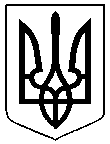 